ДиректоруМАУ ДО ДЮЦ гор. ГвардейскаТимаковой Е.А.от____________________________(ФИО родителя, законного представителя)проживающей(-его) по адресу:____________________________тел.:________________________Место работы, должность:______________________________________________________ЗаявлениеПрошу оказать образовательную услугу  по реализации дополнительной общеобразовательной программы_______________________________ (далее Программа) , обучающегося, сведения о котором указаны ниже, в соответствии с договором –офертой №_____, от ________________, а так же прочими договорами-офертами, предлагаемыми мне к заключению, предусматривающими оказание услуг по реализации иных частей Программы, выставляемыми Вами (при необходимости)Сведения о родителе(законном представителе)ФИО______________________________________________________________Телефон___________________________________________________________Место жительства родителя (законногопредставителя)______________________________________________________________________________________________________________________Сведения об обучающемсяНомер сертификата_________________________________________________________ФИО____________________________________________________________________Число, месяц, год рождения_________________________________________________Место жительства обучающегося______________________________________________Я ознакомлен с договором-офертой №________________, представленного в сети интернет  по адресу https://pfdo.ru , и полностью и безоговорочно принимаю их. Я проинформирован, что подписание настоящего  заявления в соответствии с условиями договора –оферты №_________приравнивается к подписанию указанного договора-оферты. Обязуюсь самостоятельно отслеживать в личном кабинете сертификата №______________________информационной системы «ПФДО» предложения (оферты) к заключению договоров- оферт, предусматривающих оказание услуг по реализации иных частей Программы, выставляемые вами, и знакомиться с ними.__________________                              ______________________________подпись                                                              расшифровкаС дополнительной общеобразовательной общеразвивающей программой,  уставом, лицензией на осуществление образовательной деятельности, другими  документами, регламентирующими организацию  и осуществление образовательной деятельности МАУ ДО «ДЮЦ гор. Гвардейска»,  с правилами внутреннего распорядка и режимом работы ознакомлен(а).  «___»________20__г.________/_____________подпись/расшифровка подписиСОГЛАСИЕ НА ОБРАБОТКУ ПЕРСОНАЛЬНЫХ ДАННЫХ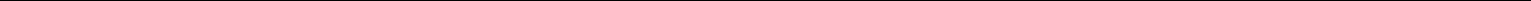 Я, ____________________________________________________________ , проживающий по адресу _______________________________________________________________________________________________________________ паспорт __________ №_________________, выданный «______» ________ 20____г. ________________________________________________ , являясь родителем (законным представителем) __________________________ проживающего по адресу ___________________________________________________________, в соответствии с требованием статьи 9 Федерального закона от 27.07.2006 г. №152-ФЗ «О персональных данных» даю свое согласие на обработку персональных данных, а именно: фамилия, имя, отчество;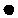  сведения о паспорте (серия, номер, дата и место получения); место жительства; номер телефона; фамилия, имя, отчество ребёнка; дата рождения ребёнка; место жительства ребенка; номер телефона ребёнка; сведения о записи на программы дополнительного образования и их посещении.поставщику образовательных услуг Муниципальному автономному учреждению дополнительного образования «Детско-юношеский центр Гвардейского муниципального округа Калининградской области», юридический адрес которого: 238210, Россия, Калининградская область, г. Гвардейск, ул. Тельмана, д. 6, в целях организации обучения в рамках договора № 1620 - ПФ. Предоставляю право осуществлять обработку с использованием средств автоматизации или без использования таких средств, включая сбор, запись, систематизацию, накопление, хранение, уточнение (обновление, изменение), извлечение, использование, предоставление персональных данных иным участникам системы персонифицированного дополнительного образования в целях, определенных настоящим согласием, обезличивание, блокирование, удаление, уничтожение персональных данных. Данное Согласие действует с момента подписания и до истечения сроков, установленных действующим законодательством Российской Федерации, а также может быть отозвано по письменному заявлению.«___» __________ 20____г. ________________ /______________________________ /Подпись	Расшиф